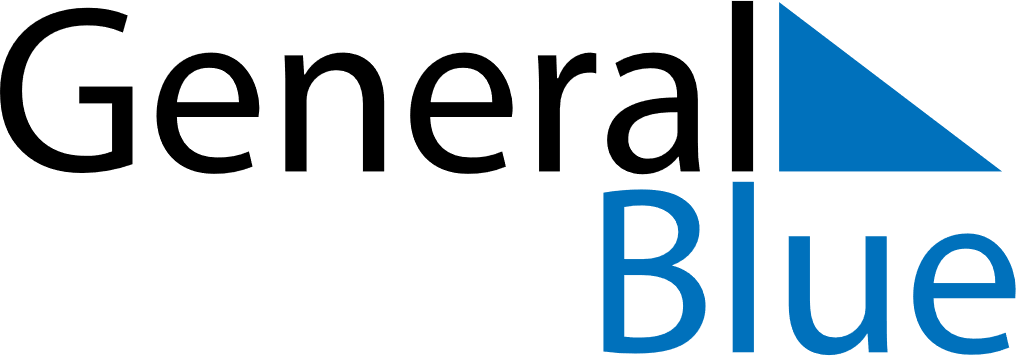 September 2021September 2021September 2021NicaraguaNicaraguaSUNMONTUEWEDTHUFRISAT123456789101112131415161718Battle of San JacintoIndependence Day192021222324252627282930